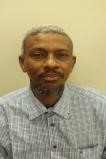 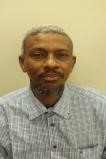 CV Professor Doctor/ Khalid Elyas Mohamed Elameen AlKhidir الأستاذ الدكتور /خالد الياس محمد الأمين الخضر Marital Status: Married/ One kid Tel:  0593808869 E-mail: Kalkhidir@ksu.edu.sa;  khalidalkhidir@gmail.com;  https://orcid.org/my-orcid?orcid=0000-0001-5777-0602 Position: Professor Education: Juba University, Sudan, College of Natural Resources and Environmental Studies Geology and Mining, Bachelor of Science 1990. King Saud University, Saudi Arabia, College of Science, Department of Geology and Geophysics, MSC 2007. King Saud University, Saudi Arabia, College of Engineering, Department of Petroleum and Natural Gas Engineering, Ph. D. 2012. Google scholar link  https://scholar.google.com/citations?user=glkVvzsAAAAJ&hl=en King Saud University website https://fac.ksu.edu.sa/kalkhidir  Teaching Experience:  Geology courses: Petroleum Geology, Ore deposits, Geology of Ore Deposit. General Geology. Environmental geology, Environmental pollution, Environmental modeling Engineering Courses: Enhances oil recovery. Research Experience and Interests My research is directed toward Characterization of Oil and Gas reservoirs. Aquifer Characterization. Synthesis of deep eutectic solvents and their application in enhanced oil recovery.  Synthesis of deep eutectic solvents and their application in mineral processing.  Synthesis of deep eutectic solvents and their application in liquid – liquid extraction. Synthesis of ester and their application in mineral processing. Synthesis of catalyst, their characterization and application of production of ethylene oxide. Synthetic polymers and natural polymers their characterization and applications in mineral processing. Synthetic polymers and natural polymers their characterization and applications in enhanced oil recovery. Technical Skills:  SEM, SEMEDX, FTIR, PARTICLE SIZE ANALYZER, PARTICLE CHARGE MAPPER, XRF, HPLC, DSA100, VISCOMETER, CFS 200 ,MRC5, GC-MS Raman Spectroscopy, MICP, MATLAB, Microsoft Office 2007, 2010. Publications Seismo Magnetic Moment Fractal Dimension for Characterizing Shajara Reservoirs of the Permo-Carboniferous Shajara Formation, Saudi Arabia. Professor /Doctor Khalid Elyas Mohamed Elameen Alkhidir King Saud University –College of Engineering. Journal of King Saud University Engineering Sciences (Received 3/3/2020G, Accepted for Publication 30/4/2020G) البعد الكسري للحظة المغناطيسية الزلزالية في تخصيص خزانات شجرا البيرمو كربوني ، المملكة العربية السعودبة كلية الهندسة الأستاذ الدكتور/خالد الياس محمد الامين الخضر جامعة الملك سعودKhalid Elyas Mohamed Elameen Alkhidir. On Similarity of Seismo Diffusion Coefficient and Pressure Head Fractal Dimension for Characterizing Shajara Reservoirs of the Permo-Carboniferous Shajara Formation, Saudi Arabia. Journal of Biogeneric Science and Research. Published: 25/06/2020 Prof. Khalid Elyas Mohamed Elameen Alkhidir, Ph.D. Entropy Fractal Dimension for Characterizing Shajara Reservoirs of the PermoCarboniferous Shajara Formation, Saudi Arabia. Earth & Environmental Science Research & Review. Accepted: 25 Mar 2020; Published: 30 Mar 2020 Prof. Khalid Elyas Mohamed Elameen Alkhidir. Specific Enthalpy Fractal Dimension for Characterizing Shajara Reservoirs of the PermoCarboniferous Shajara Formation, Saudi Arabia. Journal of Agriulture and Aquaculture. Volume 2, Issue 1 2020. Khalid Elyas Mohamed Elameen Alkhidir On Similarity of Seismo Magentic Power Density and Capillary Pressure Fractal Dimension for Characterizing Shajara Reservoirs of the Permo-Carboniferous Shajara Formation, Saudi Arabia Medcave Journal of Environmental Science&Technology volume 2, Issue 1, 2020 Khalid Elyas Mohamed Elameen Alkhidir. Seismo Mechanical Energy Fractal Dimension for Characterizing Shajara Reservoirs of the PermoCarboniferous Shajara Formation, Saudi Arabia. International Journal of Petroleum and Petrochemical Engineering. Volume 6, Issue 1, 2020, PP 14-23 Khalid Elyas Mohamed Elameen Alkhidir. Frequency Spectral Radiation Fractal Dimension for Characterizing Shajara Reservoirs of the PermoCarboniferous Shajara Formation, Saudi Arabia. Current Findings in Archaeology and Anthropology. Volume 1 - Issue 1, 2020 Khalid Elyas Mohamed Elameen Alkhidir. On similarity of Seismo Magnetic Moment and pressure Head Fractal Dimension for Characterizing Shajara Reservoirs of the Permo-Carboniferous Shajara Formation, Saudi Arabia. Journal of Geology & Earth Sciences. Volume 1| Issue 6, 2020. Khalid Elyas Mohamed Elameen Alkhidir. On Similarity of Seismo Magnetic Power Density and Pressure Head Fractal Dimension for Characterizing Shajara Reservoirs of the Permo-Carboniferous Shajara Formation, Saudi Arabia. Journal of Physics & Optics Sciences. Volume 2 | Issue 1 | 2020. Prof. Khalid Elyas Mohamed Elameen Alkhidir, Ph.D. On Similarity of Seismo Radial Grain Velocity and Capillary Pressure Fractal Dimension for Characterizing Shajara Reservoirs of the PermooCarboniferous Shajara Formation, Saudi Arabia Journal of Applied Material Science & Engineering Research. 14 Feb 2020 Prof. Khalid Elyas Mohamed Elameen Alkhidir, Ph.D. On Similarity of Seismo Magentic Field and Pressure Head Fractal Dimension for Characterizing Shajara Reservoirs of the Permo-Carboniferous Shajara Formation, Saudi Arabia, Saudi Arabia. Earth & Environmental Science Research & Rev 15 Feb 2020 Prof. Khalid Elyas Mohamed Elameen Alkhidir, Ph.D. Seismo Radial Grain Velocity Fractal Dimension for Characterizing Shajara Reservoirs of the Permo-Carboniferous Shajara Formation, Saudi Arabia. Journal of Chemistry: Education Research and Practice 6 Feb 2020 Prof. Khalid Elyas Mohamed Elameen Alkhidir, Ph.D. Seismo Diffusion Coefficient Fractal Dimension for Characterizing Shajara Reservoirs of the Permo-Carboniferous Shajara Formation, Saudi Arabia. 2020,05/01 Professor Khalid Elyas Mohamed Elameen Alkhidir. Seismo Magnetic Moment Fractal Dimension for Characterizing Shajara Reservoirs of the PermoCarboniferous Shajara Formation, Saudi Arabia. World scientific News 2020, 139 (2):186-200. Prof. Khalid Elyas Mohamed Elameen Alkhidir, Ph.D. Seismo Magnetic Field Fractal Dimension for Characterizing Shajara Reservoirs of the Permo-Carboniferous Shajara Formation, Saudi Arabia. International Journal of Bioprocess &Biotechnological Advancements. 2019, 5(1):169-176. Khalid Elyas Mohamed Elameen Alkhidir. Luminous Efficacy Fractal Dimension for Characterizing Shajara Reservoirs of the PermoCarboniferous Shajara Formation, Saudi Arabia. Current Trends in Nanotechnology 2019 ,1(1):1-7 Prof. Khalid Elyas Mohamed Elameen Alkhidir Ph.D. On similarity of specific heat capacity and capillary pressure fractal dimensions for characterizing Shajara Reservoirs of the Permo-Carboniferous Shajara Formation, Saudi Arabia. Journal of Advanced Research in Biotechnology. 2019,4(2):1-7. Khalid Elyas Mohamed Elameen Alkhidir. Volumetric heat capacity and capillary pressure fractal dimensions for characterizing shajara reservoirs of the permo-carboniferous shajara formation, Saudi Arabia. Biology, Engineering and Medicine, 2019,4:1-9 Khalid Elyas Mohamed Elameen Alkhidir, Ph.D. Seismic Shear Wave Velocity Fractal Dimension for Characterizing Shajara Reservoirs of the Permo-Carboniferous Shajara Formation, Saudi Arabia. Petroleum and Chemical Industry International. 2019, 2(3):1-6. Prof. Khalid Elyas Mohamed Elameen Alkhidir, Ph.D. On Similarity of Molar heat Capacity and Capillary Pressure Fractal Dimensions for Characterizing Shajara Reservoirs of the Permo-Carboniferous Shajara Formation, Saudi Arabia. Research Journal of Nanoscience and Engineering, 2019, 3(2):30-38. Khalid Elyas Mohamed Elameen Alkhidir. Radiant Exposure Fractal Dimension for Characterizing Shajara Reservoirs of the PermoCarboniferous Shajara Formation. International Journal of Modern Science and Technology 2019, 4(6):161-167. Prof. Khalid Elyas Mohamed Elameen Alkhidir Ph.D. Molar Enthalpy Fractal Dimension for Characterizing Shajara Reservoirs of the Permo-Carboniferous Shajara Formation. Journal of Agriculture and Aquaculture 2019, 1(1): 1-8 Prof. Khalid Elyas Mohamed Elameen Alkhidir Ph.D. Thermo Electric Sensitivity Fractal Dimension for Characterizing Shajara Reservoirs of the Permo-Carboniferous Shajara Formation, Saudi Arabia. Earth & Environmental Science Research & Reviews 2019, 2(3):1-6. Prof. Khalid Elyas Mohamed Elameen Alkhidir Ph.D. Cole cole time fractal dimension for characterizing Shajara Reservoirs of the PermoCarboniferous Shajara Formation, Saudi Arabia. Journal of Environmental Sciences.2019,1(4):1-6 Prof. Khalid Elyas Mohamed Elameen Alkhidir, Ph.D. Polarization Density Fractal Dimension For Characterizing Shajara Reservoirs of the Permo-Carboniferous shajara Formation. Research Journal of Nanoscience and Engineering, 2019,3 (2):13-21. Prof. Khalid Elyas Mohamed Elameen Alkhidir, Ph.D. Diffusion coefficient fractal dimension for characterizing Shajara reservoirs of the Permo – carboniferous Shajara formation, Saudi Arabia. MOJ Ecology & Environmental Sciences. 2019, 4(2):85-90 Prof. Khalid Elyas Mohamed Elameen Alkhidir, Ph.D. Work Fractal Dimension for Characterizing Shajara Reservoirs of the PermoCarboniferous Shajara Formation, Saudi Arabia. International Journal of Environment & Agricultural Science, 2019, 3(2):1-8. Prof. Khalid Elyas Mohamed Elameen Alkhidir, Ph.D. Fluid Potential Fractal Dimension for Characterizing Shajara Reservoirs of the Permo-Carboniferous Shajara Formation, Saudi Arabia. International Journal of Petroleum and Petrochemical Engineering. 2019,5(1):6-15. Prof. Khalid Elyas Mohamed Elameen Alkhidir, Ph.D. Seismo Magnetic Field Fractal Dimension for Characterizing Shajara Reservoirs of the Permo-Carboniferous Shajara Formation, Saudi Arabia. International Journal of Biotechnology and Bioengineering.2019,5(1):1-8. Prof.Khalid Elyas Mohamed Elameen Alkhidir, Ph.D. On the Equality of Electric Power Fractal Dimension and Capillary Pressure Fractal Dimension for Characterizing Shajara Reservoirs of the PermoCarboniferous Shajara Formation. Journal of Applied Physics & Nanotechnology. 2019, 2(1):1-6. Prof. Khalid Elyas Mohamed Elameen Alkhidir, Ph.D. Transverse Relaxation Time Fractal Dimension of Nuclear Magnetic Resonance for Characterizing Shajara Reservoirs of the Permo-Carboniferous Shajara Formation, Saudi Arabia. Petroleum and chemical industry International. 2019, 2 (2):1-6. Khalid Elyas Mohamed Elameen Alkhidir. Seismo Electric Bio availability Fractal Dimension for Characterizing Shajara Reservoirs of the Permo-Carboniferous Shajara Formation, Saudi Arabia. International Journal of Pollution Research. 2018, 1:1-9. Prof. Khalid Elyas Mohamed Elameen AlKhidir. Flow rate fractal dimension for characterizing Shajara reservoirs of the PermoCarboniferous Shajara Formation, Saudi Arabia. Advances in Petroleum and Chemical Engineering. 2018, 1:1-6. Khalid Elyas Mohamed Elameen AlKhidir. Seismo Mechanical Force Fractal Dimension for Characterizing Shajara Reservoirs of the Permo- Carboniferous Shajara Formation, Saudi Arabia. Modern Approaches in Oceanography and Petrochemical Sciences. 2018, 2(2): 1-7. Professor Khalid Elyas Mohamed Elameen AlKhidir. On Similarity of Differential Capacity and Capillary Pressure Fractal Dimensions for            Characterizing Shajara Reservoirs of the Permo- Carboniferous Shajara             Formation, Saudi Arabia. SciFed Journal of Biofuel and Bioenergitcs.             2018, 1(2): 1-10. Khalid Elyas Mohamed Elameen AlKhidir. Number of Moles Fractal Dimensions for Characterizing Shajara Reservoirs of the Shajara Formation, Saudi Arabia. Petroleum and Chemical Industry International. 2018,1(1):1-6. Khalid Elyas Mohamed Elameen AlKhidir. Seismo Electric Transfer Function Fractal Dimension for Characterizing Shajara Reservoirs Of The Permo-Carboniferous Shajara Formation, Saudi Arabia. Petroleum and Chemical Industry International. 2018, 1(1): 1-5. Khalid Elyas Mohamed Elameen Alkhidir. Ph.D., On Similarity of Pressure Head and Bubble pressure Fractal Dimensions for Characterizing Permo-Carboniferous Shajara Formation, Saudi Arabia. Journal of Industrial Pollution and Toxicity. 2018, 1(1). -10 Khalid Elyas Mohamed Elameen Alkhidir. Seismic Time Fractal Dimension for Characterizing Shajara Reservoirs of the Permo – Carboniferous Shajara Formation, Saudi Arabia. Modern Approaches in Oceanography and Petrochemical Sciences. 2018, 2 (1):1-6. Khalid Elyas Mohamed Elameen Alkhidir. Electro kinetic fractal dimension for characterizing Shajara reservoirs of the Shajara Formation. International Journal of Nanotechnology in Medicine & Engineering. 2018, 3(4): 1-7. Khalid Elyas Mohamed Elameen Alkhidir. Electric Power Fractal Dimension for Characterizing Shajara Reservoirs of the PermoCarboniferous Shajara Formation, Saudi Arabia. Current Research in Petroleum and Environmental Biotechnology. 2018 (1): 1-6. Khalid Elyas Mohamed Elameen Alkhidir. Resistivity fractal dimension for characterizing shajara reservoirs of the permocarboniferous shajara formation Saudi Arabia. International Journal of Petrochemical Science & Engineering. 2018, 3(3): 109-112. Khalid Elyas Mohamed Elameen Alkhidir. Electric potential gradient fractal dimension for characterizing Shajara Reservoirs of the Permocarboniferous Shajara formation, Saudi Arabia Advances in Petroleum and Chemical Engineering. 2018, 2018(1): 1-6. Khalid Elyas Mohamed Elameen Alkhidir. Characterization of the Pemo-Triassic Upper Khuff reservoir central Saudi Arabia: An integrated core plugs, petro fabrics and mercury ingection analysis. Journal of African Earth Sciences. 2018, 145: 284-296. Khalid Elyas Mohamed Elameen Alkhidir. Resistivity Fractal Dimension for Characterizing Shajara Reservoirs of the PermoCarboniferous Shajara Formation Saudi Arabia. Recent Advances in Petrochemical Science. 2018 5(2):1-6. Khalid Elyas Mohamed Elameen AlKhidir. Seismo electric field fractal dimension for characterizing Shajara reservoirs of the PermoCarboniferous Shajara Formation, Saudi Arabia. Academia Journal of Environmental Science. 2018 6(5): 113-120. Khalid Elyas Mohamed Elameen Alkhidir. Electro Kinetic Fractal Dimension for Characterizing Shajara Reservoirs of the PermoCarboniferous Shajara Formation, Saudi Arabia. Archives of Oil and Gas Research.2018, 2018 (1): 1-7. Professor Khalid Elyas Mohamed Elameen AlKhidir. Seismo Electric Field Fractal Dimension for Characterizing Shajara Reservoirs of the Permo-Carboniferous Shajara Formation, Saudi Arabia. Petroleum & Petrochemical Engineering Journal. 2018, 2(4): 1-7. Khalid Elyas Mohamed Elameen Alkhidir. Electric Potential Energy Fractal Dimension for Characterizing Permo-carboniferous Shajara Formation. Expert Opinion on Environmental Biology. 2018, 7(2). Prof. Khalid Elyas Mohamed Elameen AlKhidir. Arithmetic relaxation time of induced polarization fractal dimension for characterizing Shajara Reservoirs of the Shajara Formation. Nanoscience and Nanotechnology. 2018, 2 (1): 1-8. Khalid Elyas Mohamed Elameen Alkhidir. Ph.D., Geometric relaxation time of induced polarization fractal dimension for characterizing Shajara Reservoirs of the Shajara formation of the PermoCarboniferous Unayzah Group-Permo. International Journal of Petrochemistry and Research. 2018, 2 (1): 105-108. Khalid Elyas Mohamed Elameen Alkhidir. Geometric Relaxation Time of Induced Polarization Fractal Dimension For Characterizing Shajara Reservoirs of the Shajara Formation of the Permo-Carboniferous Unayzah Group, Saudi Arabia. SciFed Journal of Petroleum, 2018, 2(1):1, 1-6. Khalid Elyas Mohamed Elameen Alkhidir. Pressure Head Fractal Dimension for Characterizing Shajara Reservoirs of the Shajara Formation of the Permo-Carboniferous Unayzah Group, Saudi Arabia. Archives of Petroleum & Environmental Biotechnology. 2017, 2:1-7. K. Hadj-Kalia, Khalid E. Al-khidir, Irfan Wazeer, Lahssen El blidi, Sarwono Mulyono, Inas M. AlNashef. Application of deep eutectic solvents and their individual constituents as surfactants for enhanced oil recoveryMohamed .Colloids and Surfaces A: Physicochemical and Engineering Aspects. 2015, 487:221–231. K Al-Khidir: M Benzagouta, A Al-Qurishi, A Al Laboun Integrated Petrophysical Parameters and Petrographic Analysis Characterizing Khartam Reservoirs of the Permo-Triassic Khuff Formation, Saudi Arabia. International Journal of Engineering Research and Applications. Vol. 4, Issue 7(Version 4), July 2014, pp.195-203. K.E. Al-Khidir, M.S. Benzagouta. TIGHT CARBONATE RESERVOIR CHARACTERIZATION UDC 622.276© Electronic scientific journal “Oil and Gas Business”. 2013. № 2, pp. 206-217 Mohammed Said Benzagouta, Inas Muen AlNashef, Wimpy Karnanda, and Khalid Al-Khidir. Ionic liquids as novel surfactants for potential use in enhanced oil recovery Korean Journal of Chemical Engineering.2013, 30(11), 2108-2117. K. E. Al-Khidir & M. S. Benzagouta & A. A. Al-Qurishi &A. A. AlLaboun. Characterization of heterogeneity of the Shajara reservoirs of the Shajara formation of the Permo-Carboniferous Unayzah group. Arabian journal of Geosciences. 2013, 6:3989–3995. K. E. Al-Khidir, A. A. Al-Quraishi ,A. A. Al-Laboun, M. S. Benzagouta. Bimodal pore size behavior of the Shajara Formation Reservoirs of the Permo-Carboniferous Unayzah Group, Saudi Arabia. Journal of Petroleum Exploration and Production Technology. 2011, 1:1–9. Conferences: Al-Khidir, K. E., Al-Laboun, A. A., AlQuraishi, A. A. M. S. Benzagouta. Reservoirs Heterogeneity Characterization of the Shajara Member: Permo-Carboniferous Unayzah Formation. The 2nd Saudi meeting on Oil and Natural Gas Exploration and production Technologies. Conference Location: KFUPM Campus, Dhahran, Saudi Arabia December 18 - 20, 2010 Conference Date: Saturday, December 18, 2010. K. E. Al-Khidir, M. S. Benzagouta, A. A. Al-Quraishi & A. A. AlLaboun. Differential Capacity Fractal Dimension and Water Saturation Fractal Dimension as Parameters for Reservoir Characterization: Shajara Formation of the Permo-Carboniferous Unayzah Group as a Case Study. 10th Meeting of the Saudi Society for Geoscience “Geosciences for Sustainable Development”Conference Location: 15-17 April, 2013 KFUPM Campus, Dhahran, Saudi Arabia.Conference Date: Monday, April 15, 2013. Benzagouta M S1 Wimpy Karnanda, Mohamad Amro, Abdul Rahman A AlQuraishi, Inas M Al Nashef, Emad Abdul Rahman Almushaigeh, Mustafa Kinawy, Khaled Elyas Alkhidir and Khiari Abdelkader. Surfactants and other factors input for the control of the reservoir Interfacial Tension (IFT) 2nd World Congress on Petrochemistry and Chemical Engineering.Conference Location: October 27-29, 2014 Embassy Suites Las Vegas, USA. Conference Date: Monday, October 27, 2014. K.E.Al-Khidir. Induced Polarization Relaxation Time Fractal Dimension Derived from Capillary pressure data for characterizing Shajara Reservoirs of the shajara Formation of the Permo-carboniferous Unayzah group. The Eleventh International Geological Conference 23 – 25 Rajab 1436 12 – 14 May 2015.Conference Location: Riyadh, Saudi Arabia.Conference Date: Tuesday, May 12, 2015. Khalid Elyas Mohamed Elameen Alkhidir. Nuclear Magnetic resonance relaxation Time as a Diagnostic Parameter for Reservoir characterization. International conference on Petrochemical Engineering July 10-12, 2017 at Dubai, UAE. “Exploring Innovations and technologies Dubai, UAE Monday, July 10, 2017. Khalid Al-Khidir.On the equality of resistivity fractal dimension and geometric relaxation time fractal dimension of induced polarization for characterizing Shajara Reservoirs of the Shajara Formation of the PermoCarboniferous Unayzah Group, Saudi Arabia. International Meeting on Petroleum Engineering 2017 Singapore; November 7-8, 2017. Khalid Elyas Mohamed Elameen Alkhidir. Electric power fractal dimension for characterizing Shajara Reservoirs of the Shajara Formation of the Permo-Carboniferous Unayzah Group, Saudi Arabia. International Conference on Inventive Computing Systems and Applications (ICICSA 2018). April 13-14, 2018. Khalid Elyas Mohamed Elameen Alkhidir. Electric potential gradient fractal dimensions for characterizing Shajara reservoirs of the Shajara Formation of the Permo-Carboniferous Unayzah Group, Saudi Arabia. 2nd International Conference on Inventive Communication and Computational Technologies .20-21, April 2018. Khalid Elyas Mohamed Elameen alkhidir. On the relationship of pore radius and dimensionless capillary fractal dimensions for characterizing Shajara Reservoirs of the Shajara Formation of the Permo-Carboniferous Unayzah Group, Saudi Arabia. ATE&E 23-26/April/2018, Saudi Arabia. Khalid Elyas Mohamed Elameen Alkhidir. Flow rate fractal dimension for characterizing Shajara reservoirs of the Shajara Formation, Saudi Arabia. 2nd International Conference on Petrochemistry April 25-27, 2018 | Rome, Italy. Khalid Elyas Mohamed Elameen Alkhidir. Work Fractal Dimension for Characterizing Shajara Reservoirs of the Shajara Formation, Saudi Arabia. 3rd World Congress & Expo on Oil, Gas, & Petroleum April 1617, 2018. Dubai, UAE. Khalid Elyas Mohamed Elameen Alkhidir. Electro kinetic fractal dimension for characterizing Shajara reservoirs of the Shajara Formation, Saudi Arabia. 2nd World Congress & Expo on Nanotechnology & Materials Science. June 25-27, 2018 | Dubai, UAE. Khalid Elyas Mohamed Elameen Alkhidir. Effective grain diameter fractal dimension for characterizing Shajara reservoirs of the Shajara Formation, Saudi Arabia. World Congress on Petrochemistry and Chemical Engineering June 28-30, 2018 | Dubai, UAE 14.Khalid Elyas Mohamed Elameen Alkhidir. Seismo electric transfer function fractal dimension for characterizing Shajara reservoirs of the Permo-Carboniferous Shajara Formation, Saudi Arabia. World Congress on Petrochemistry and Chemical Engineering. June 28-30, 2018 Dubai, UAE. Khalid Elyas Mohamed Elameen Alkhidir. Number of moles fractal dimensions for characterizing Shajara reservoirs of the Shajara Formation, SaudiArabia. Petroleum Engineering and Natural Gas Recovery. July 20-21, 2018, Sydeny Australia. Khalid Elyas Mohamed Elameen Alkhidir. Seismic time fractal dimension for characterizing Shajara reservoirs of the Permo – carboniferous Shajara Formation, Saudi Arabia. International Field Exploration Development Conference.18-20, September 2018.Shaanxi petroleum Society and Xi’an Shiyou University, China. Khalid Elyas Mohamed Elameen AlKhidir. On similarity of differential capacity and capillary pressure fractal dimensions for characterizing Shajara reservoirs of the Shajara Formation, Saudi Arabia. 6th International Conference on Marine Science Coastal Dynamics and Management, September 21-22, 2018 Dallas, Texas, USA Khalid Elyas Mohamed Elameen Alkhidir. Seismo mechanical force fractal dimension for characterizing Shajara reservoirs of the Permocarboniferous Shajara Formation Saudi Arabia. 3rd International Conference and Expo on Petrochemistry & Natural Resources. October 22-23, 2018, Prague. Czech Republic. Khalid Elyas Mohamed Elameen AlKhidir. Electric current density fractal dimensions for characterizing Shajara Reservoirs of the Shajara formation, Saudi Arabia. 10th International conference & Expo on Reservoir Engineering for Exterme Oil & Gas Environments Oct 31-Nov 1, 2018 Buenos Aires, Argentina. Khalid Elyas Mohamed Elameen AlKhidir. On similarity of differential capacity and capillary pressure fractal dimensions for characterizing Shajara reservoirs of the Shajara Formation, Saudi Arabia. Artificial Intelligence & Robotics 05-07, November 2018, Frankfurt, Germany. Khalid Elyas Mohamed Elameen AlKhidir. Seismo mechanical Energy Fractal Dimension for characterizing Shajara reservoirs of the PermoCarboniferous Shajara Formation, Saudi Arabia. 2nd International Oil and Gas Conference 3-5 December, 2018, UAE. Khalid Elyas Mohamed Elameen Alkhidir. Seismo electric bio availability fractal dimension for characterizing Shajara reservoirs of the Permo -Carboniferous Shajara Formation, Saudi Arabia. International Conference on Petroleum Engineering Oil and Gas December 06-07, 2018 Dubai, UAE Journal of Industrial and Environmental Chemistry Khalid Elyas Mohamed Elameen Alkhidir. Transverse relaxation time fractal dimension of nuclear magnetic resonance for characterizing Shajara Reservoirs of the Permo – Carboniferous Shajara Formation, Saudi Arabia. 22-24 January 2019. (ICWRAE 8). Khalid Elyas Mohamed Elameen Alkhidir. Seismo electric bio availability fractal dimension for characterizing Shajara reservoirs of the Permo – Carboniferous Shajara Formation, Saudi Arabia. 3rd World Congress & Expo on Biotechnology and Bioengineering. March 25-26, 2019 | Dubai, UAE Khalid Elyas Mohamed Elameen Alkhidir. Seismo electric field fractal dimension for characterizing Shajara reservoirs of the PermoCarboniferous Shajara Formation, Saudi Arabia. 5th World Congress & Expo on Oil, Gas, & Petroleum Engineering. March 28-29, 2019 at Milan, Italy. (WCEOGPE-2019) Khalid Elyas Mohamed Elameen Alkhidir. Seismic shear wave velocity fractal dimension for characterizing shajara reservoirs of the permo – carboniferous shajara formation, Saudi Arabia. 4th World Congress on Petroleum and Refinery, May 20-21, 2019, Osaka, Japan. Khalid Elyas Mohamed Elameen Alkhidir. On Similarity of Seismo Magnetic Field and Pressure head fractal dimension for Characterizing Shajara Reservoirs of the Permo-Carboniferous Shajara Formation, Saudi Arabia. 2 nd Euro Chemistry Conference, 2019, June 17-19, Spain. Prof. Khalid Elyas Mohamed Elameen Alkhidir, Seismo Electric Bio Availability Fractal Dimension for Characterizing Shajara Reservoirs of the Permo-Carboniferous Shajara Formation Saudi Arabia. 3rd World Congress and Expo on Biotechnology and Bioengineering, September, 23, 2019, Dubai, UAE. Prof. Khalid Elyas Mohamed Elameen Alkhidir, Ph.D. Molar enthalpy fractal dimension for characterizing Shajara Reservoirs of the PermoCarboniferous Shajara Formation, Saudi Arabia. 4th International Conference on Oil, Gas & Petrochemistry, September 23-24, 2019, Pullman Kuala Lumpur Bangsar Malaysia. Dr. Khalid Elyas Mohamed Elameen Alkhidir. Seismo radiant energy fractal dimension for characterizing Shajara reservoirs of the permoCarboniferous Shajara formation Saudi Arabia. 3rd International Conference on Materials Science and Materials Chemistry during October 14-15, 2019 at Vienna, Austria Prof. Khalid Elyas Mohamed Elameen Alkhidir,Ph.D. Seismo Magnetic Bioavailability Fractal dimension for Characterizing Shajara Reservoirs of the Permo-Carboniferous Shajara Formation Saudi Arabia. International Field Exploration and Development conference 16-18 October 2019, Xian, China Paper serial number IFEDC 20194704. Prof. Khalid Elyas Mohamed Elameen Alkhidir, Ph.D. Seismo magnetic moment fractal dimensions for characterizing Shajara Reservoirs of the Permo-Carboniferous Shajara Formation, Saudi Arabia. World Congress on Oil and Natural Gas, October 24-25, 2019, Valencia, Spain. Khalid Elyas Mohamed Elameen Alkhidir. Seismo radial grain velocity fractal dimension for characterizing Shajara Reservoirs of the Permo-Carboniferous Shajara Formation, Saudi Arabia. Earth Science, Geology, Oil and Gas, December 2-3, 2019, Kuala Lumpur, Malaysia. Prof. Khalid Elyas Mohamed Elameen Alkhidir, Ph.D., On similarity of volumetric heat capacity and capillary pressure fractal dimensions for characterizing Shajara Reservoirs of the Permo-Carboniferous Shajara Formation, Saudi Arabia. 6th World Congress & Expo on Oil, Gas & Petroleum Engineering (Oil-Gas-Petroleum-2020) Lisbon, Portugal. OilGas-Petroleum-February 13-14,2020 Khalid Elyas Mohamed Elameen Alkhidir. Luminous efficacy fractal dimension for characterizing Shajara Reservoirs of the PermoCarboniferous Shajara Formation, Saudi Arabia. 11th International Conference on Biofuel & Bioenergy, Biofuel & Bioenergy 2020 for February 19-20, 2020 in Dubai, UAE. Khalid Elyas Mohamed Elameen Alkhidir. Entropy Fractal dimension for Characterizing Shajara Reservoirs of the Permo-Carboniferous Shajara Formation, Saudi Arabia. International Conference on Advances in Chemical Engineering & Technology. March 2-3-2020, London, UK. Khalid Elyas Mohamed Elameen Alkhidir. On Similarity of Seismo Magentic Field and Pressure Head Fractal Dimension for Characterizing Shajara Reservoirs of the Permo-Carboniferous Shajara Formation Saudi Arabia. Valencia, Spain16-18 March 2020 Khalid Elyas Mohamed Elameen Alkhidir. Specific Enthalpy Fractal dimension for Characterizing Shajara Reservoirs of the PermoCarboniferous Shajara Formation, Saudi Arabia. International Conference on PETRO CHEMICAL ENGINEERING AND NATURAL RESOURCES. March 23-24, 2020 | Dubai, UAE Dr. Khalid Elyas Mohamed Elameen Alkhidir. On similarity of specific heat capacity and capillary pressure fractal dimensions for characterizing Shajara Reservoirs of the Permo-Carboniferous Shajara Formation” Under the session: Oil, Gas, Energy & Mining Engineering at ICASE-2020 International Conference on Applied Science & Engineering held during April 20-21, 2020 at Dubai, UAE. Khalid Elyas Mohamed Elameen Alkhidir. Seismo Magnetic Power Density Fractal Dimension for Characterizing Shajara Reservoirs of the Permo-Carboniferous Shajara Formation, Saudi Arabia. World Congress on Earth Sciences, May 11-12, 2020 Paris, France. 41.Dr. Khalid Elyas Mohamed Elameen Alkhidir. Frequency Spectral Radiation Fractal Dimension For Characterizing Shajara Reservoirs of the Permo-Carboniferous Shajara Formation, Saudi Arabia” under the session Oil & Petroleum Chemistry at GCC -2020. 2nd Global Congress on Chemistry & Catalysis” to be held during June 22-23, 2020 at Osaka, Japan Dr. Khalid Elyas Mohamed Elameen Alkhidir. Radiant Power fractal Dimension for Characterizing Shajara Reservoirs of the PermoCarboniferous Shajara formation Saudi Arabia. International Conference on Biofuels and BioenergyJuly 22-23, 2020 London, United Kingdom Prof. Khalid Elyas Mohamed Elameen alkhidir. Seismo diffusion coefficient fractal dimension for characterizing Shajara Reservoirs of the Permo-Carboniferous Shajara Formation Saudi Arabia. Oil, Gas, Petroleum Engineering 20-21 August 2020 Miami, USA. Dr. Khalid Elyas Mohamed Elameen AlKhidir. On similarity of Compressibility and Capillary Pressure Fractal Dimension for Characterizing Shajara Reservoirs of the Permo-Carboniferous Shajara 	Formation. 	3rd 	European 	congress 	on 	Material 	Science 	& Nanotechnology” during September 24-25, 2020at Paris, France. Dr. Khalid Elyas Mohamed Elameen Alkhidir Connected Reservoir Storage Fractal Dimension for Characterizing Shajara Reservoirs of the Permo-Carboniferous Shajara Formation, Saudi Arabia World Congress on Earth Science and Climate Change” to be held during October 07-08, 2020, Gao, India as Webinar Professor Khalid Elyas Mohamed Elameen Alkhidir. Seismo electric current density fractal dimensions for characterizing Shajara Reservoirs of the Permo-Carboniferous Shajara Formation, Saudi Arabia Petrochemistry and Natural Gas October 12-13, 2020 Prague, Czech Republic Prof. Doctor Khalid Elyas Mohamed Elameen Alkhidir,Ph.D Equation of State Molar Volume Fractal dimension for Characterizing Shajara Reservoirs of the Permo-Carboniferous Shajara Formation, Saudi Arabia 2nd World Congress On Earth Science And Climate Change January 14 - 15, 2021 Khalid Elyas Mohamed Elameen Alkhidir Equation of State Molar Volume Fractal Dimension for Characterizing Shajara Reservoirs of the Permo-Carboniferous Shajara Formation, Saudi Arabia International Webinar on Energy”, April 26-27, 2021 Prof. Doctor Khalid Elyas Mohamed Elameen Alkhidir Normalized Production Rate Fractal Dimension for Characterizing Shajara Reservoirs of the Permo-Carboniferous Shajara Formation, Saudi Arabia Chemical Engineering and Catalysis World Forum 2021, May 17-19 UK, London. 50.Prof. Doctor Khalid Elyas Mohamed Elameen Alkhidir Luminous Energy Fractal Dimension for Characterizing Shajara Reservoirs of the Permo-Carboniferous Shajara Formation, Saudi Arabia Chemical Engineering and Catalysis World Forum 2021, September 6-8, Copenhagen, Denmark.  Prof. Doctor Khalid Elyas Mohamed Elameen Alkhidir Fluid Natural Energy Fractal Dimension for Characterizing Shajara Reservoirs of the Permo-Carboniferous Shajara Formation, Saudi Arabia International conference on green energy material science and recycling 20 21 October Paris, Francs Prof. Doctor Khalid Elyas Mohamed Elameen Alkhidir hydraulic Conductivity Fractal Dimension for Characterizing Shajara Reservoirs of the Permo-Carboniferous Shajara Formation, Saudi Arabia (IPNG 2021) August 23-24 Professor Doctor Khalid Elyas Mohamed Elameen Alkhidir, Ph.D. Seismo Radiant Exposure Bioavailability Fractal Dimension for Characterizing Shajara Reservoirs of the Permo-Carboniferous Shajara Formation, Saudi Arabia 11th Annual Congress (Nano S&T-2022) will be held in beautiful Barcelona, Spain from July 22-24, 2023Accepted review ISI papers in Journal of petroleum Science and Engineering by Professor Doctor / Khalid Elyas Mohamed Elameen AlKhidir Tianshou Ma, Ph.D. Finite element simulation of formation testing while drilling accounting for thermal-hydro-mechanical coupling Geoenergy Science and engineeringPan Fang, Ph.D. Characteristics of cuttings migration with new cuttings removal device in horizontal well Geoenergy Science and Engineering.Peng Lu Effects of inorganic CO2 intrusion on diagenesis and reservoir quality of lacustrine conglomerate sandstones: Implications for geological carbon sequestration Geoenergy science and engineering Dongmei Zhang et al Research on seismic hydrocarbon prediction based on a self-attention semi-supervised model Geoenergy Science and engineeringSina Talebi et al Enhancement of CO2 viscosity prediction using advanced intelligent methods: Application to carbon capture and storage Geoenergy Science and EngineeringSandong Zhou, Ph.D Chlorite characterization and diagenetic evolution as primary controls on Zhuhai Formation sandstone reservoir quality in Zhu-III sag, Pearl River Mouth Basin, South China Sea Geoenergy Science and Engineering. Junjie Zhong Simulation of the water self-imbibition in the nanometer throat-pore structure filled with oil Journal of petroleum science and EngineeringJingweiOil and gas accumulation periods and charging path of cont inental lake basin: A case study of Chang 9Chang 10 oil reservoir Yanchang Formation in Ordos Basin Journal of petroleum science and Engineering 2022 Renhai Pu Impacts of mineralogy and pore throat structure on the movable fluid of tight sandstone gas reservoirs in coal measure strata: A case study of the Shanxi Formation along the southeastern margin of the Ordos Basin Journal of petroleum science and Engineering 2022 Mostfa Lashkarbolooki Role of salinity concomitant with asphaltene and resin on the interfacial tension of ionic liquid from imidazolium family. Journal of petroleum science and Engineering 2022 Camilo Guerrero Martin Nanotechnology applied to the inhibition and remediation of formation damage by fines migration and deposition: A comprehensive review. Journal of petroleum science and Engineering 2022 A Musa Simulation for converting of two phase of water in complex container with finite element approach Journal of petroleum science and Engineering 2022 Jun Peng Characteristics of Multiple Dolomitizing Fluids and the Genetic Mechanism of Dolomite Formation in the Permian Qixia Formation, NW Sichuan Basin Journal of Petroleum Science and Engineering 2021 Amna M.Handhal Frank R.Ettensohn Alaa M.Al-Abadi Maher J.Ismail Spatial assessment of gross vertical reservoir heterogeneity using geostatistics and GIS-based machine-learning classifiers: A case study from the Zubair Formation, Rumaila oil field, southern Iraq Journal of Petroleum Science and Engineering 2021.  SinaTalebi Fateme Reisi A Clustering Approach for EOS Lumping — Using Evolutionary-based Metaheuristic Optimization Algorithms Journal of Petroleum Science and Engineering 2021 Yi Xue Jia Liu P.G.Ranjith XinLiang Songhe Wang Investigation of the influence of gas fracturing on fracturing characteristics of coal mass and gas extraction efficiency based on a multi-physical field model Journal of Petroleum Science and Engineering 2021  Yonghui Wu Linsong Cheng John Killough Shijun Huang Sidong FangPin Jia Renyi Cao Yongchao Xue Integrated Characterization of the Fracture Network in Fractured Shale Gas Reservoirs Stochastic Fracture Modeling, Simulation and Assisted History Matching Journal of Petroleum Science and Engineering 2021 Afhah Mohammed Che Aziz Ali Habibah Jamil Ekundayo Joseph Adepehin Pore modification mechanisms in a deeply buried nonmarine sandstone. The EarlyCretaceous Upper Sarir Sandstone Formation, Sirte Basin, Libya. Journal of Petroleum science and Engineering 2021 Mohammed A. Aldhuhoori Dr. HadiBelhaj Hamda K. AlkuwaitiDr. Bisweswar Ghosh Dr. RyanFernandes Rabab Qaddoura Role of Viscous, Diffusion and Inertial Mechanisms in Modeling Fluid flow Through Unconventional Reservoir Journal of Petroleum Science and Engineering 2021  Tianjun Li, Zhilong Huang. Jing Zhao, Xiongfei Xu, Xiaobo Guo. Pore structure characteristics and their influencing factors: A case study from the middle Jurassic mixed siliciclastic carbonate rocks, TurpanHami Basin, Northwest China Journal of Petroleum Science and Engineering 2021 Pouya Hosseinifar Hamidreza Shahverdi. A predictive method for constructing the distillation curve of petroleum fluids using their physical bulk properties Journal of Petroleum Science and Engineering 2021 Julie Nielsen, Kristoffer G. Poulsen, Jan H. Christensen, Charlotte Lassen, Theis. I. Sølling Productivity and Oil Fingerprinting: Application of Analytical Chemistry in the Assessment of Reservoir Quality. Journal of Petroleum Science and Engineering 2020 Salavat Y. Ishbulatov, Andrey V. Kazak Multivariate Optimization of Tight Core Retrieval Schedule Based on Numerical Simulation. A Novel Approach. Journal of Petroleum Science and Engineering. December 2020 Ligeng Wang, Yuanzhong Zhang, Naiyuan Zhang, Chenyu Zhao, Wensheng Wu. Pore structure characterization and permeability estimation with a modified multimodal Thomeer pore size distribution function for carbonate reservoirs. Journal of Petroleum Science and Engineering.  Ehsan Khamehchia, Mohammad Reza Mahdiania, Mohammad Amin Amooiec, Abdolhossein Hemmati-Sarapardehd. Modeling viscosity of light and intermediate dead oil systems using advanced computational frameworks and artificial neural networks. Journal of Petroleum Science and Engineering October 2020  Jianyang Songa, Zhipeng Huoc, Guang Fud, Ming Hue, Tongwen Sune, Zhe Liue, Wei Wange, Luofu Liu. Petroleum migration and accumulation in the Liuchu area of Raoyang Sag, Bohai Bay Basin, China. Journal of Petroleum Science and Engineering September 2020  Fu, J., Chen, C., Li, M., Zhang, Z., Long, Z., Wang, T., Lu, X.,Petroleum charging history of Neogene reservoir in the Baiyun Sag, Pearl River Mouth Basin, South China Sea, Journal of Petroleum Science and Engineering July 2020,  Abdelwahhab, M.A., Raef, A. Integrated reservoir and basin modeling in understanding the petroleum system and evaluating prospects: the Cenomania reservoir, Bahariya Formation, at Falak Field, Shushan Basin, Western Desert, Egypt. Journal of Perroleum Science and Engineering 2020, 107023 June 2020 W. Sh. El Diasty, K.E. Peters, J.M. Moldowan, G.E. Essa, M.M. Hammad. Organic geochemistry of condensates and natural gases in the northwest Nile Delta offshore Egypt. Journal of Petroleum Science and Engineering April 2020. Shahin Kord, Aboozar Soleymanzadeh, Rohaldin Miri A generalized scaling equation to predict asphaltene precipitation during precipitant dilution, natural depletion, water injection and gas injection. Journal of Petroleum Science and Engineering 182, November 2019. Xin Li, Zhenxue Jiang, Shu Jiang, Zhuo Li, Yan Song, Hongyang Jiang, Xiangni Cao, Hengyuan Qiu, Yizhou Huang, Wen Ming, Yanan Miao. Characteristics of matrix-related pores associated with various lithofacies of marine shales inside of Guizhong Basin, South China. Journal of Petroleum Science and Engineering (2019) 106671. Nabil M. Al-Areeq, Abubakr F. Maky, Ahmed S. Abu-Elata, Mahmud A. Essa, SalemS. Bamumen, Gamal A. Al-Ramisy. Comprehensive study on the conventional petroleum system of the Masilah oilfields, Sayun-Masilah Basin, Yemen. Journal of petroleum science and Engineering181, October 2019 Yong Shu, Yuxiang Lin, Ying Liu, Zhiyong Yu. Control of Magmatism on Gas Accumulation in Linxing area, Ordos Basin, NW China: Evidence from Fluid Inclusions Journal of petroleum Science and Engineering 180, September 2019,1077-1087 Zhiyao Zhang, Yijie Zhang, Guangyou Zhu, Jianfa Han, Linxian Chi. Variations of diamondoids distributions in petroleum fluids during migration induced phase fractionation: A case study from the Tazhong area, NW China. Journal of Petroleum Science and Engineering 179 (2019) 1012-1022. Dengke Liu, Wei Sun, Dazhong Ren and Changzheng Li. Quartz cement origins and impact on storage performance in Permian Upper Shihezi Formation tight sandstone reservoirs in the northern Ordos Basin, China. Journal of Petroleum Science and Engineering 178 (2019) 485-496 Xidong Wang, Shaochun Yang,Yongfu Zhao and Ya Wang. Lithology identification using an optimized KNN clustering method based on entropy-weighed cosine distance in Mesozoic strata of Gaoqing field, Jiyang depression. Journal of Petroleum Science and Engineering 166 (2018) 157–174. Hedi Jedli, Jihed Brahmi , Hachem Hedfi , Mohamed Mbarek , Souhayel Bouzgarrou, Khalifa Slimi. Adsorption kinetics and thermodynamics properties of Supercritical CO2 on activated clay. Journal of Petroleum Science and Engineering 166 (2018) 476–481. Omeid Rahani, Mehdi Khoshnoodkia, Hassan Mohseni, Mahmoud Hajian.Sequence stratigraphy of the Triassic Period: Case from the Dashtak and Khaneh-Kat formations, the Zagros Basin, Iran. Journal of Petroleum Science and Engineering 167 (2018) 447–457. Chao Liu, Qingbin Xie. Depositional, sedimentary, and diagenetic controls on reservoir quality in carbonate successions: A case study from the carbonate gas reservoirs of the Lower Triassic Feixianguan Formation, eastern Sichuan Basin, China. Journal of Petroleum Science and Engineering 163 (2018) 484–500. Ruifei Wang , Yungang Chi, Lei Zhang, Runhua He, Zhixia Tang, Zheng Liu.Comparative studies of microscopic pore throat characteristics of unconventional super-low permeability sandstone reservoirs: Examples of Chang 6 and Chang 8 reservoirs of Yanchang Formation in Ordos Basin, China. Journal of Petroleum Science and Engineering160 (2018) 72–90. Wensheng Wu, Bing Chen , Gang Yu , Mengting Li, Xiaolong Li. Responses and data inversion of four-detector scattered-gamma-ray logging in cased holes. Journal of Petroleum Science and Engineering 159 (2017) 691–701 Syrine Baklouti, Riadh Ahmadi , Mohamed Sedik Mahmoud Bougi , M.A. Rasheed , P.L. Srinivasa Rao , Syed Zaheer Hasan , Mohamed Ksibi. Surface geochemical prospection for hydrocarbons in the oriental platform; the case of Guebiba oilfield, Sfax region, Tunisia. Journal of Petroleum Science and Engineering 159 (2017) 830–840. I.M. Mohamed, G. Block, O. Abou-Sayed, A.S. Abou-Sayed. Industrial waste injection feasibility in North Dakota. Journal of Petroleum Science and Engineering 159 (2017) 267–278. Accepted review papers in Journal of Petroleum Exploration and Production Technology by Professor Doctor / Khalid Elyas Mohamed Elameen AlKhidir Renhai Pu, Ph.D. Longshore changes in the microfacies and distribution of clastic barrier coastal sandbodies—A case from the Benxi Formation in the Ordos Basin, China Journal of Petroleum Exploration and Production TechnologyJianxian Cai Multiscale Dilated Denoising Convolution with Channel Attention Mechanism for Microseismic Signal Denoising Journal of petroleum Exploration and Production TechnologyXiaoyang Cheng Mechanical and energetic properties of rock-like specimens under water-stress coupling environment Journal of Petroleum Exploration and Production TechnologyQi Deng Performance of Multistage-Fractured Horizontal Wells with Secondary Discrete Fractures in Heterogeneous Tight Reservoirs Journal of Petroleum Exploration and Production Technology.Jie Cao, Ph.D. A productivity equation of horizontal wells in the bottom water drive reservoir with an interlayer. Journal of Petroleum Exploration and Production TechnologyNurul Aimi Ghazali The Effect of High-Temperature Environment on the Rheology and Filtration Properties of Rhizophora spp. Tannin Lignosulfonate as Bio-based Additive in Water-based Drilling Fluid. Journal of Petroleum Exploration and Production Technology.Mohammad Hassanpour Sedghi Assant Professor Prediction of wellbore sand production potential from analysis of petrophysical data coupled with field-stress: a case study from the Shah-Deniz gas field, (Caspian Sea Basin). Journal of Petroleum Exploration and Production Technology.Mohammad Khanehbad Pd.D. Geochemical Evaluation and Source Rock Zonation by Multi-Layer Perceptron Neural Network Technique. A case study for Pabdeh and Gurpi Formations-North Dezful Embayment (SW Iran) Journal of Petroleum Exploration and Production TechnologyGolnaz Jozanikohan, Ph.D Estimation of Porosity and Volume of Shale using Artificial Intelligence, Case Study of Kashafrud Gas Reservoir, NE Iran, Journal of petroleum Exploration and Production TechnologyXin Chang Vertical height growth mechanism of hydraulic fractures in laminated shale oil reservoirs based on 3D-discrete lattice modeling Journal of Petroleum Exploration and Production TechnologyBinbin Diao An algorithm to improve magnetic ranging accuracy for cluster horizontal wells with narrow spacings Journal of Petroleum Exploration and Production TechnologyMd. Ashiqul Islam Shuvo Applicability of sawdust as a green additive to improve the rheological and filtration properties of water-based drilling fluid: An Experimental Investigation Journal of petroleum Exploration and Production TechnologyYousef Shargi Coupled hydro-mechanical simulation in the carbonate reservoir of a giant oil field in southwest Iran Journal of Petroleum Exploration and Production TechnologyFeifei Fang Review of the Productivity Evaluation Methods for Shale Gas Wells Journal of petroleum Exploration and production TechnologyXinxin Fang Drilling-vibration response characteristics of rocks based on Hilbert–Huang transform Journal of Petroleum Exploration and Production TechnologyMohammad Hossein Saberi, Ph.D Electro-facies Classification Based on Core and Well-log Data Journal of Petroleum exploration and production TechnologyM.Mehdi Shafieezadeh Experimental Evaluation of the Water-Based Enhanced Oil Recovery Methods in Ultra-Tight Reservoirs Journal of Petroleum Exploration and Production TechnologyKingsley Williams Amadi Development of Predictive Optimization Model for Autonomous Rotary Drilling System Using Machine Learning Approach Journal of petroleum Exploration and Production technology Xiaoming Wang Effect of single straight, intersecting and T-shaped natural fractures on horizontal wellbore stability in shale reservoirs Journal of petroleum Exploration and Production technologyMohammad Reza Khorsand Movaghar Advances in Critical Temperature Shift Modeling of Confined Pure Fluids Using the Kihara Potential Function Journal of petroleum Exploration and Production Technology Xiaohua Ke, Ph.D Cutting mechanism of a special 3D concave-shaped PDC cutter applicable to the Weiyuan shale Journal of Petroleum Exploration and production technologyAhmed Farid Ibrahim Estimating Electrical Resistivity from Logging Data for Oil Wells Using Machine Learning Journal of Petroleum Exploration and Production Technologyjun xie Lower limit of effective reservoir physical properties and controlling factors of medium-deep clastic reservoirs: a case study of the Dawangzhuang area in Raoyang sag, Bohai Bay Basin Journal of Petroleum Exploration and production TechnologyAli Kadkhodaie, Ph.D. Natural fractures characterization by integration of FMI logs, well logs and core data: a case study from the Sarvak Formation (Iran) Journal of petroleum Exploration and Production TechnologyMohammed Hakimi, PhD Geochemistry and organic petrology of the bituminite shales from the Kapurdi mine, Rajasthan of NW India: Implications for waxy oil generation potential, Journal of Petroleum Exploration and Production Technology. Behnam Sedaee Ph.D. Effect of Produced Carbon Dioxide on Multiphase Fluid Flow Modeling of Carbonate Acidizing Journal of Petroleum Exploration and Production Technology. Prosper Ebimobowei Nekekpemi A New Empirical Model forPredicting Flue Gas Miscibility for Light Oils Journal of Petroleum Exploration and production Technology Mehdi Assareh, Ph.D. Development of an Effective CompletionSchedule for a Petroleum Reservoir with Strong Aquifer to Control Water Production Journal of Petroleum Exploration and production Technology Mostafa Lashkar Bolooki. Effect of CO2 on the Interfacial Tension and Swelling of Crude Oil during Carbonated Water Flooding. Journal of Petroleum Exploration and production Technology Morteza Esfandiari, Ph.D XFEM modeling of the effect of in-situ stresses on Hydraulic Fracture characteristics and comparison with KGD and PKN model. Journal of Petroleum Exploration and production Technology Shiming He Gravity Displacement Gas Kick Law in Fractured Carbonate Formation Journal of Petroleum Exploration and Production Technology Junfeng Lin The maturity of Silurian Longmaxi shale in Jiaoshiba, Sichuan Basin: As revealed by Laser Raman Spectroscopy Journal of Petroleum Exploration and Production Technology Lei Zhang Experimental study on CO2 capture by using nbutylamine to plug the gas channeling to enhanced oil recovery Journal of Petroleum Exploration and Production Technology Sulaiman A Al Arifi Feasibility Study Formulation for the Applicability of Rigless Temporary ESPs Journal of Petroleum Exploration and Production Technology Mahadasu Nagendra Babu Evaluation of 3D seismic survey design parameters through ray-trace modeling and seismic illumination studies: A case study Journal of Petroleum Exploration and Production Technology 2022 Adam Daniel Effendi, Bsc Investigation on Esterified Pectin as Natural Hydrate Inhibitor on Methane Hydrate Formation Journal of Petroleum Exploration and Production Technology Sharidah Mohd Amin Impact of karstification on trapping mechanisms of CO2 storage Journal of Petroleum Exploration and Production Technology 2022 Zainab Y Shnain, PhD Investigating the Effect of TiO2-based nanofluids in the stability of crude oil flow: Parametric Analysis and Gaussian Process Regression Modeling Journal of Petroleum Exploration and Production Technology 2022 Akaerue et al Electro-sequence analysis and natural resource potential of a transitional environment in central swamp depobelt, Niger delta, Nigeria. Journal of Petroleum Exploration and Production Technology 2022 Kallol Biswas et al Uncertainty handling in Wellbore Trajectory Design: A Modified Cellular Spotted Hyena Optimizer Based Approach Journal of Petroleum Exploration and Production Technology 2022 Rehan Kara Gulbay Biomarkers geochemistry of the Alpagut oil shale sequence: An evaluation of  dispositional environments and source rock potential from Dodurga-Çorum Basin (N-Turkey) Journal of Petroleum Exploration and Production Technology 2022 Asif Zamir et al Correction to :Rheological Characterization of Potassium Carbonate-Deep Eutectic Solvent (DES) Based Drilling Mud, Journal of Petroleum Exploration and Production technology Mohamed Farouk Abu Hashish associate professor Geostatic Modeling of the Clastic Reservoir; A case Study of the Late Cenomanian Abu Roash G Member, Hamra Field, Abu Garadig Bais, Western Desert, Egypt, Journal of Petroleum Exploration and Production Technology 2022 Nasar Khan, PhD in progress Hydrocarbon source rock assessment of the shale and coal bearing horizons of the Early Paleocene Hangu Formation in Kala-Chitta Range, Northwest Pakistan, Journal of Petroleum Exploration and Production Technology 2022 Jiayue Xu Random Noise Suppression and Super-Resolution Reconstruction Algorithm of Seismic Profile based on GAN Journal of Petroleum Exploration and Production Technology 2022 Golnaz 	Jozanikohan 	Ph.D, 	The 	Fourier 	Transform 	Infrared Spectroscopy (FTIR) Analysis for the Clay Mineralogy Studies in a Clastic Reservoir Journal of Petroleum Exploration and Production Technology 2022 Ahmed Radwan Ph.D. Hydrocarbon Prospectivity of the MiocenePliocene Clastic Reservoirs, Northern Taranaki Basin, New Zealand: Integration of Petrographic and Geophysical studies Journal of Petroleum Exploration and Production Technology 2022 Teng Li The accumulation model of organic matters for the Niutitang Formation shale and its control on the pore structure: a case study from Northern Guizhou Journal of Petroleum Exploration and Production Technology 2022 Kourosh Khadivi, Ph.D Integrated Fracture Characterization of Asmari Reservoir in Haftkel Field, Journal of Petroleum Exploration and Production Technology 2022 Mohammad Hossein Saberi, Ph.D, Significance of petroleum seepages in hydrocarbon exploration-Case study of Khourian Desert, Central Iran Journal of Petroleum Exploration and Production Technology 2021 John Wang Review of Metering and Gas Measurements in HighVolume Shale Gas Wells Journal of Petroleum Exploration and Production Technology 2021 Methaq K Al-Jafar Determination of clay minerals using gamma ray spectroscopy for the Zubair Formation in southern Iraq. Journal of Petroleum Exploration and Production Technology 2021 Ayodele Falade M. Tech. Characterization and Geostatistical Modeling of Reservoirs in ‘Falad’ Field, Niger Delta, Nigeria Journal of Petroleum Exploration and Production Technology 2021 Khairu Azlan Mustapha, Ph.D Biomarkers, stable carbon isotope, and trace element distribution of source rocks in the Orange Basin, South Africa: Implications for paleoenvironmental reconstruction, provenance, and tectonic setting Journal of Petroleum Exploration and Production Technology 2021 Hosain Rahimpour Bonab, Ph.D Geologically based integrated approach for zonation of a late Jurassic – Early Cretaceous carbonate reservoir; a case from Persian Gulf Journal of Petroleum Exploration and Production Technology 2021 Asif Zamir Msc Rheological Characterization of Potassium Carbonate-Deep Eutectic Solvent (DES) Based Drilling Mud Journal of Petroleum Exploration and Production Technology 2021  Jian Shi et al Classification and Evaluation of Tight Sandstone Reservoirs Based on Diagenetic Facies: A Case Study on Chang6 Reservoir in the Center-west Ordos Basin Journal of Petroleum Exploration and Production Technology 2021 Rajeev Ranjan Kumar, Menno Mathieu Molenaar & Surej Kumar Subbiah  Constraining Tectonic Components During a Geomechanics- Aided Successful Hydrofracturing Campaign of Tight Gas Exploration Field Journal of Petroleum Exploration and Production Technology 2021 Muhammad A Al- Marhoun ph.D. A new derivative-based method for determination of bubble point pressure of hydrocarbon systems Journal of Petroleum Exploration and Production Technology 2021 Yazhou Zhou Experimental investigation on reservoir damage caused by clay minerals after water injection in low permeability sandstone reservoirs Journal of Petroleum Exploration and Production Technology 2021 Jian Shi Classification evaluation method for Chang 7 oil group of Yanchang Formation in Ordos Basin Journal of Petroleum Exploration and production Technology 2021 Mohammed Hakimi, phD The origins of paraffinic oils collected from oilfields in the western Siberian Basin, Russia: Implications from geochemical and physical characteristics Journal of Petroleum Exploration and Production Technology 2021 Ragunathan et al The Influence of Palm Oil Additives on the Pour Point and Wax Deposition Tendencies of Chenor Crude Oil. Journal of Petroleum Exploration and Production Technology 2021 FU et al Exploring the coupling relationship between hydrocarbon generation of continental shale and nanopore structure evolution — A case study of Shahejie Formation in Bohai Bay Basin Journal of Petroleum Exploration and Production Technology 2021 Moustafa Oraby, Ph.D. Methodology and Algorithm to Correct the Thermal Neutron Porosity for the Effect of Rare Elements and Rock Minerals with High Neutron Absorption Probability Journal of Petroleum Exploration and Production Technology 2021 O.L.Ayodele, T.K. Chatterjee &  M.Opuwari  Static and reservoir modeling using stochastic method: a case study of the cretaceous sequence of Gamtoos Basin, Offshore, South Africa Journal of Petroleum Exploration and Production Technology 2021 MajidAlipour,Bahram Alizadeh, Shohreh Mirzaie & Ali Chehrazi Basin and petroleum system analysis in the southeastern Persian Gulf basin: a 2D basin modeling approach Journal of Petroleum Exploration and Production Technology 2021 Hung Vo Thanh & Kang-Kun Lee 3D geo-cellular modeling for Oligocene reservoirs: a marginal field in offshore Vietnam Journal of Petroleum Exploration and Production Technology 2021Ahmed N. Al-Dujaili, Mehdi Shabani & Mohammed S. AL-JawadCharacterization of flow units, rock and pore types for Mishrif Reservoir in West Qurna oilfield, Southern Iraq by using lithofacies data Journal of Petroleum Exploration and Production Technology 2021 Jinkai Wang, Ph.D. Paleogene lake deep-water sedimentary facies in the northern zone of the Chezhen Sag, Bohai Bay Basin, China Journal of Petroleum Exploration and Production Technology 2021 Deepak 	Singh 	Panwar, 	Ph.D., 	Geochemical 	Investigation 	of Hydrocarbon Generation Potential of Coal from Raniganj Basin, India Journal of Petroleum Exploration and production Technology 2021  Amin Tavakoli Geochemistry and petrology of selected sediments from Bukit Song, Miri, Sarawak, Malaysia, with emphasis on organic matter characterization Journal of Petroleum Exploration and Production Technology 2021 Abdulaziz M. Abdulaziz, Hayder L. Abdulridha, Abdel Sattar A. Dahab, Shaban Alhussainy & Ahmed K. Abbas 3D mechanical earth model for optimized wellbore stability, a case study from South of Iraq Journal of Petroleum Exploration and Production Technology (2021)  E. Lavrenova, V. Kerimov, R Mustaev, M. Levitskaya & M. Kruglyakova The impact of active petroleum system on light hydrocarbons distribution in marine sediments Journal of Petroleum Exploration and Production Technology 2021 Jianjun Wang, Lingli Liu, Zehong Cui, Hongjun Wang, Teng Li, Lijiang Duan, Youyou Cheng, Penghui Su, Ming Li & Xiaoyi Wei Multi-fractal characteristics of pore structure for coal during the refined upgrading degassing temperatures Journal of Petroleum Exploration and Production Technology 2021 Hamid Sarkheil, Hossein Hassani & Firuz Alinia Fractures Reservoir Distribution Characterization using Folding Mechanism Analysis and Patterns Recognition in the Tabnak Hydrocarbon Reservoir Anticline Journal of Petroleum Exploration and Production Technology 2021 Ibrahim Safi, Gohar Rehman, Muhammad Yaseen, Sohail Wahid, Muhammad Nouman, Sadaf Fida, Shehla Gul & Muhammad Naveed Anjum Effects Of Transpression On The Rocks Exposed at The Jhelum Fault Zone In The West Of Potwar Basin, Pakistan ; Implications On The Subsurface Deformation Pattern Journal of Petroleum Exploration and Production Technology 2021  Waldir L. Roque, Edvaldo F. M. Neto & José V. P. Cruz Júnior A technique to identify the predominant pore direction in a porous medium and application to reservoir rocks Journal of Petroleum Exploration and Production Technology (2021)  Chidiebere Charles Agoha, Tochukwu Innocent Mgbeojedo, Eze Martins Okoro, Francis Begianpuye Akiang, Chukwuebuka Nnamdi Onwubuariri & Latifa Shaheen Al-Naimi Geological mapping and basementsediment contact delineation along profile-X, Igarra-Auchi area, Southern Nigeria using ground magnetic and electromagnetic methods Journal of Petroleum Exploration and Production Technology 2021 Md. Imam Sohel Hossain, A. S. M. Woobaidullah & Md. Jamilur Rahman Reservoir Characterization and Identification of New Prospect in Srikail Gas Field Using Wireline and Seismic DataJournal of Petroleum Exploration and Production Technology 2021 Talal AL-Bazali Insight on the Inhibitive Property of Potassium Ion on the Stability of Shale: A Diffuse Double Layer Thickness (κ −1) Perspective. Journal of Petroleum Exploration and Production Technology 2021 Hong Ji, Guanghui Huang, Wenjie Xiao & Min Zhang Geochemical characteristics and genetic families of crude oil in DWQ oilfield, Kuqa Depression, NW China Journal of Petroleum Exploration and Production Technology 2021 Ayman Mutahar AlRassas, Shaoran Ren, Renyuan Sun, Hung Thanh & Zhenliang Guan CO2 storage capacity estimation under geological uncertainty using 3-D geological modeling of unconventional reservoir rocks in Shahejie Formation, block Nv32, China Journal of Petroleum Exploration and Production Technology technology (2021)   Md Shofiqul Islam, Md Hasibul Hasan Shijan, Md Samin Saif, Pradip Kumar Biswas & Muhammad Omar Faruk Petrophysical and petrographic characteristics of Barail Sandstone of the Surma Basin, Bangladesh Journal of Petroleum Exploration and Production Technology technology (2021)  Syed Haroon Ali, Osman M. Abdullatif, LamidiO. Babalola, Fawwaz M. Alkhaldi, Yasir Bashir, S. M. Talha Qadri & Ali Wahid Sedimentary facies, depositional environments and conceptual outcrop analogue (Dam Formation, early Miocene) Eastern Arabian Platform, Saudi Arabia: A new high resolution approach Journal of Petroleum Exploration and Production Technology 2021 Abbas Khaksar Manshad, Reza Sedighi Pashaki, Jagar A. Ali, Stefan Iglauer, M. Memariani, Majid Akbari & Alireza Keshavarz Geochemical study of the Early Cretaceous Fahliyan reservoir oil in the Norhernwest Persian Gulf Journal of Petroleum Exploration and Production Technology 2021 Asghar Ali, Muhammad Salman & Rafique Ahmad Smectite illitization of the Talhar shale, Lower Goru Formation, Southern Indus Basin, PakistanJournal of Petroleum Exploration and Production (2021)  Omar A. Almisned & Naif B. Alqahtani Rock analysis to characterize Saudi soft sandstone rock Journal of petroleum Ecploration and production Technology 2021  Muhammad Yaseen, Muhammad Shahab, Zeeshan Ahmad, Rehman Khan, Syed Farhan Ali Shah & Abbas Ali Naseem Insights into the structure and surface geology of balanced and retrodeformed geological cross sections from the Nizampur basin, Khyber Pakhtunkhwa, Pakistan Journal of Petroleum Exploration and Production Technology 202 Mohamed Mahmoud Elhossainy, Ahmed Kamal Basal, Hussein Tawfik ElBadrawy, Sobhy Abdel Salam & Mohammad Abdelfattah Sarhan Well logging data interpretation for appraising the performance of Alam El-Bueib reservoir in Safir Oil Field, Shushan Basin, Egypt Journal of Petroleum Exploration and Production (2021) Mai Hoang Dam, Vu Thi Tuyen, Nguyen Tan Trieu & Nguyen Thi Tham Biostratigraphic and petrological characteristics of Cretaceous– Paleogene sediments in the eastern Cuu Long delta Journal of Petroleum Exploration and Production (2021) Yasir Bashir, Muhammad Amir Faisal, Ajay Biswas, Amir abbas Babasafari, Syed Haroon Ali, Qazi Sohail Imran ,Numair Ahmed Siddiqui , Muhsan Ahsan Seismic Expression of Miocene Carbonate Platform and Reservoir Characterization Through Geophysical Approach – Application in Central Luconia, Offshore Malaysia Journal of petroleum Ecploration and production Technology 2021 Rachida Talbi, Ahlem Amri, Abdelhamid Boujemaa, ·Hakim Gabtni, Reginal Spiller Raymond Levey First evidence of the Early Cretaceous oceanic anoxic events (MBE and OAE1a) in the southern Tethyan margin (Jebel Oust). Biostratigraphy and shale resource system Journal of Petroleum Exploration and Production Technology 2021 C. C. Onyekwelu, C. N. Onwubuariri, T. I. Mgbeojedo, L. S. Al-Naimi, B. I. Ijeh, C. C. Agoha Geo-electrical investigation of the groundwater potential of Ogidi and environs, Anambra State, South-eastern Nigeria Journal of Petroleum Exploration and Production Technology 2021 Mohammad Abdelfattah Sarhan Geophysical appraising for the sandy levels within Abu Roash C and E members in Abu Gharadig Field, Western Desert, Egypt Journal of Petroleum Exploration and Production Technology 2021 Hui Gao,Tiantai Li, Ling Yang Quantitative determination of pore and throat parameters in tight oil reservoir using constant rate mercury intrusion technique Journal of Petroleum Exploration Prod Technology (2016) 6:309–318 Papers Reviewed by Professor Doctor Khalid Elyas Mohamed Elameen Alkhidir Sun, T., Liu, H., Yan, T., & Zhang, Y. (2023). Numerical Study on Enhanced Heat Transfer of Downhole Slotted-Type Heaters for In Situ Oil Shale Exploitation. ACS omega.‏ https://doi.org/10.1021/acsomega.3c04099 Sun, T., Liu, H., Yan, T., Zhang, Y., Wu, B., Liu, et al. (2023). Innovative Design and Numerical Simulation Research of Downhole Electrical Heaters for In-Situ Oil Shale Exploitation. SPE Production & Operations, 1-13. https://doi.org/10.2118/215817-PAYang, L.; Yang, D.; Liang, C.; Li, Y.; He, M.; Jia, J.; He, J. A Scientometric Review on Imbibition in Unconventional Reservoir: A Decade of Review from 2010 to 2021. Processes 2023, 11, 845. https://doi.org/10.3390/pr11030845 Sherif Farouk · Souvik Sen · Nancy Belal · Mohammad A. Omran · Ehab M. Assal · Mohammad A. Sarhan Assessment of the petrophysical properties and hydrocarbon potential of the Lower Miocene Nukhul Formation in the Abu Rudeis-Sidri Field, Gulf of Suez Basin, Egypt Geomechanics and Geophysics for Geo-Energy and Geo-Resources volume 9, Article number: 36 (2023) https://doi.org/10.1007/s40948-023-00572-w  Mohamed Kassab 1 Abd elmoktader elsayed 2 salah mousa 3 Hadeer salah 4 Moatez gomaa 5 Nahla Moktader 6 Abeer Abuhagaza   7Acoustic Characteristics of Nubia Sandstone at Gebel Abu Hasswa, Gulf of Suez, Egypt Journal of Petroleum and Mining Engineering https://doi.org/10.21608/jpme.2023.186245.1150  Jingling Xu, Ruotao Wang, Ling Zan, Xiaoguang Wang & Jiaqing Huo  Geomechanical log responses and identification of fractures in tight sandstone, West Sichuan Xinchang Gas Field Scientific Reports 12, Article number: 15543 (2022) https://doi.org/10.1038/s41598-022-19995-8  Sotririos Longinos et al  Application of Image Processing in Evaluation of Hydraulic Fracturing with Liquid Nitrogen: A Case Study of Coal Samples from Karaganda Basin Appl. Sci. 2023, 13(13), 7861 https://doi.org/10.3390/app13137861 Sarhan, M.A., Ali, A.S. & Abdel-Fattah, M.I. Geophysical assessment of basement rocks for use as an unconventional reservoir in the Rabeh East oil field, southern Gulf of Suez Basin. Euro-Mediterr J Environ Integr 8, 409–423 (2023). https://doi.org/10.1007/s41207-023-00372-4 Jiehong Duan , Yujie Tian, Wei Long A Model for Early Detection of Stuck Pipe Using Random Forest Algorithm Research Square https://doi.org/10.21203/rs.3.rs-2528515/v1 Aref Lashin et al Elemental Geochemistry and Biomarker Measurements of the Silurian Shale of Qusaiba Formation, Tayma Area, Northwestern Saudi Arabia: Implication for Organic Matter Input and Paleoenvironmental Conditions Minerals 2023, 13(4), 468 https://doi.org/10.3390/min13040468 Xiaoping Qin Ph.D. et al  et al Effect of CO2 Huff and Puff Rounds on Crude Oil Properties Journal of Chemistry  https://doi.org/10.1155/2023/1008075  Patient K. Mulekya et al Cephy: a stand-alone, free and open-source toolkit for hydrocarbon in place evaluation by ordinary kriging  Research Square https://doi.org/10.21203/rs.3.rs-1682029/v1 Hanafy, S.M.; Al-Mashhor, A.; Al-Shuhail, A.A. Removal of Intra-Array Statics in Seismic Arrays Due to Variable Topography and Positioning Errors. Appl. Sci. 2022, 12, 12810. https://doi.org/10.3390/app122412810 oluwasanmi olabode et al Effect of Salt Concentration on Oil Recovery During Polymer Flooding: Simulation Studies on Xanthan Gum and Gum Arabic https://dx.doi.org/10.2139/ssrn.4185387 Sarhan, M.A., Selim, E. Geophysical appraisal of fractured carbonate reservoirs: a case study of Abu Roash D Member, Abu Gharadig Field, Western Desert, Egypt. Euro-Mediterr J Environ Integr 8, 395–408 (2023). https://doi.org/10.1007/s41207-023-00365-3 Ahmed H. Saleh et al Petrophysical characterization of the heterogeneous shale-rich oil reservoirs: a case study of the Cenomanian Clastics, Abu Sennan Concession, North Western Desert of Egypt  Arabian Journal of Geoscienceshttps://doi.org/10.1007/s12517-023-11429-7  Abdulkadir, Sakariyau Babatunde  Research on Hydrocarbon Potentials of the Ameki Formation Sediments Exposed at Ekete Spring, Owerichukwuemeka Spring and Ogbanelu Spring in Southeast Nigeria International Journal of Research Publication and Reviews, Vol 2, no 12, pp 1243-1251, December 2021  Khashayar Nasrifar and Sultan Ghassan Al Abri Experimental and modeling of two heavy oil densities for temperatures from (288 to 358) K Petroleum science and Technology volume 39, 2021, issue 15-16 https://doi.org/10.1080/10916466.2021.1945100 Manuella, F.C., Carbone, S. The Identity of Petrophysical Properties of Oceanic Serpentinites and Continental Granitoids: Implications for the Recognition of Buried Hydrocarbon-bearing Serpentinite Geobodies. Geotecton. 53, 239–250 (2019). https://doi.org/10.1134/S0016852119020055 Sheng chen et al Predicting gas content in high-maturity marine shales using artificial intelligence based seismic multiple-attributes analysis: A case study from the lower Silurian Longmaxi Formation, Sichuan Basin, China Marine and Petroleum Geology Volume 101, March 2019, Pages 180-194
 https://doi.org/10.1016/j.marpetgeo.2018.11.043 Yang Gu, Wenlong Ding, Min Yin, Ruyue Wang, Baocheng Jiao, Gang Zhao, and  Lin Lu Investigation of the methane adsorption characteristics of marine organic-rich shale: A case study of the Lower Cambrian Niutitang Shale in the Fenggang block, northern Guizhou Province, South China Interpretation  https://doi.org/10.1190/INT-2017-0238.1 Mojtaba Saleh Nezhad;Gholamreza  Akbarizadeh; Yousef Seifi Kavian; Reza Salehi-Moorkani Automatic Interpretation of Oil and Gas Well Cement Evaluation Logs Using Fuzzy Convolutional Neural Networks  SPE Drill & Compl 1–11. https://doi.org/10.2118/214655-PA Nanoscience and nanotechnology Whioce Publishing petroleum and chemical industry international opast online Current findings in Archaeology and Anthropology Journal of Oil and Gas Research Reviews 